1.5. Röntgenstrahlung1.5.1. Erzeugung von RöntgenstrahlungRöntgenstrahlung ist elektromagnetische Strahlung mit Wellenlängen von 1 nm (1 · 10–9 m) bis 30 pm (3 · 10–11 m). Wegen  ist Röntgenstrahlung sehr energiereich.Aus einer Glühkathode werden durch eine Heizspannung Elektronen ausgelöst.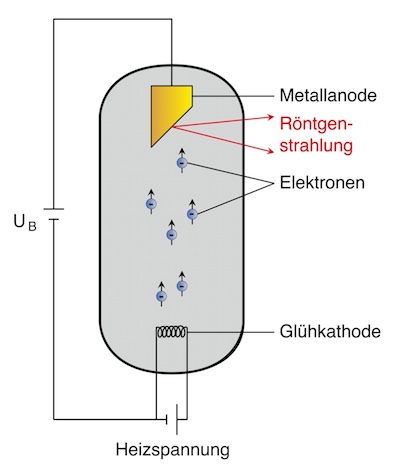 Diese Elektronen werden durch eine hohe Anodenspannung (einige 10 kV) stark beschleunigt.Die Elektronen prallen auf eine Anode, die aus einem Material mit hoher Ordnungszahl (29Cu, 42Mo, 74W) besteht und werden dadurch stark abgebremst.Dieses starke Abbremsen führt zur Aussendung elektromagnetischer Wellen in Form von Röntgenstrahlung (Bremsstrahlung) mit einem kontinuierlichen Spektrum.Durch Elektronenstöße werden Elektronen aus den Schalen der Metallatome herausgeschlagen.Diese Löcher werden durch Elektronen anderer Schalen aufgefüllt.Die dabei abgegebene Energie wird in Form von charakteristischer Röntgenstrahlung abgegeben. Sie besitzt ein Linienspektrum.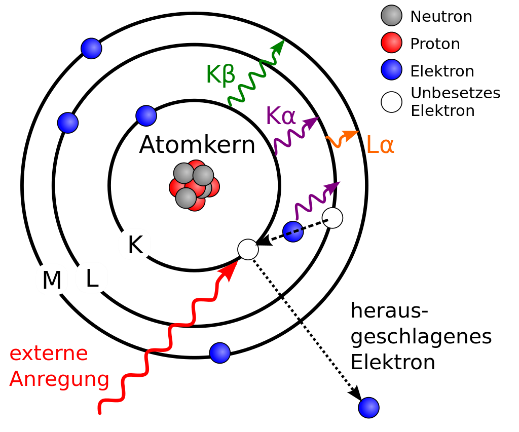 